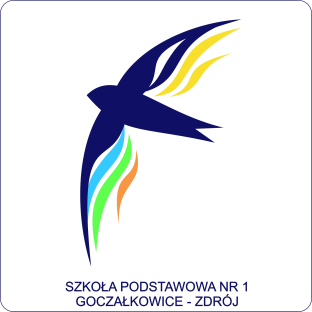 NASZA SZKOŁAINFORMATOR SZKOŁY PODSTAWOWEJ NR 1 
W GOCZAŁKOWICACH-ZDROJUCZERWIEC 2020W numerze:Praca zdalna,Ważne wydarzenia drugiego półrocza,Konkursy,Inne inicjatywy,Uczniowie wyróżniający się w nauce i z najwyższą frekwencją po drugim półroczu,Stypendia, Nagrody Dyrektora,Dane kontaktowe szkoły.NAUCZANIE ZDALNE:Od dnia 25 marca zajęcia dydaktyczno – wychowawcze zostały zawieszone 
z powodu pandemii koronawirusa. Zdalne nauczanie było wielkim wyzwaniem dla wszystkich szkół w całym kraju. Podstawą edukacji jest bowiem relacja 
i nawiązywanie bezpośredniego kontaktu nauczyciela z uczniem. Szybko trzeba było dostosować się do nowej rzeczywistości. W klasach starszych podstawa programowa z poszczególnych przedmiotów była realizowana poprzez e-dziennik, platformę edukacyjną oraz różne komunikatory.Wychowawcy klas młodszych komunikowali się ze swoimi uczniami poprzez ich rodziców, głównie za pomocą e-dziennika. Wykorzystywali również wybrane komunikatory społecznościowe: WhatsApp, Messenger, Skype oraz pocztę elektroniczną.Dzięki tym narzędziom nauczyciele mogli przekazywać swoim wychowankom wiedzę oraz wspierać ich w czasie izolacji. Kształcenie na odległość nie funkcjonowałoby tak dobrze, gdyby nie pomoc i wielkie zaangażowanie ze strony Rodziców, którym za trud, energię oraz wsparcie ogromnie dziękujemy. WAŻNE WYDARZENIA DRUGIEGO PÓŁROCZA:28 I – Bal karnawałowy klas I-III,5 II – Koncert umuzykalniający „Niezwykła moc blachy”,II – Wieczorki filmowe z okazji Walentynek,II – Wyjazd klas młodszych do Teatru Lalek „Banialuka”,2 III – Żywa lekcja przyrody – życie i gniazdowanie jerzyków,9 III – Dzień Kobiet z Fitnessem,16 – 18 VI – Egzamin ósmoklasisty,26 VI – Zakończenie roku szkolnego 2019/2020.KONKURSY:Ogólnopolski Konkurs Leksykalny „Memory Master”,XIV Ogólnopolska Franciszkańska Olimpiada Wiedzy o św. Maksymilianie,Konkurs plastyczny „Moja przygoda w muzeum 2020”,Ogólnopolski Konkurs „Wielka Liga Czytelników”,Powiatowy Konkurs Języka Angielskiego "Świat przyrody",Całoroczny szkolny konkurs „Zostań czytelnikiem miesiąca/semestru/roku szkolnego”,Szkolny konkurs „Szukam – znajduję” – wyszukiwanie informacji w słownikach, encyklopediach i książkach popularnonaukowych,Szkolny konkurs matematyczny „Łamigłówki mądrej główki”,Szkolny konkurs plastyczny „Co w trawie brzęczy, bzyczy i cyka”,Powiatowe Zawody Piłki Ręcznej Chłopców (2005 i 2006),Powiatowe Zawody Piłki Ręcznej Dziewcząt (2005 i 2006),Powiatowe Zawody w piłce nożnej halowej chłopców (2007 i młodsi),Powiatowe Zawody w koszykówce chłopców (2007 i młodsi),Turniej Koszykówki Drużyn Mieszanych o Puchar Goruszki.INNE INICJATYWY:6 lutego w naszej szkole odbyły się prelekcje prowadzone przez policyjnego profilaktyka mł. asp. Szymona Czysza “Narkotyki i dopalacze zabijają!”. Zajęcia były adresowane do rodziców i nauczycieli.9 marca, dziewczęta Szkoły Podstawowej Nr 1 w Goczałkowicach-Zdroju, już po raz kolejny wyciskały siódme poty oraz spalały tysiące kalorii podczas zajęć fitness zorganizowanych specjalnie z okazji ich święta. W tym roku oprócz nauki podstawowych kroków fitness, dziewczyny nauczyły się tańczyć belgijkę. Jest to niezwykle skoczny, integracyjny taniec który zdobywa serca coraz to większej ilości osób. Brawa dla uczestników za liczny udział, zaangażowanie, wspaniałą zabawę, mnóstwo pozytywnej energii!Drugi etap innowacji pedagogicznej o charakterze programowym ,,Lodowisko dla każdego”, mający na celu uatrakcyjnienie lekcji wychowania fizycznego w naszej szkole, dobiegł końca. Zajęcia sportowe zorganizowane zostały dzięki zaangażowaniu wszystkich nauczycieli wychowania fizycznego i zmianie organizacji pracy szkoły. Realizacja przypadła na miesiąc luty. Lekcje łyżwiarstwa, jak poprzednio odbyły się na zaprzyjaźnionym lodowisku Miejskiego Ośrodka Sportu i Rekreacji w Czechowicach -Dziedzicach. Zgodnie z ustaleniami, w tym roku programem zostały objęte klasy 4, 5, 6.
Niezmiernie cieszy fakt iż frekwencja w zorganizowanych wyjazdach była niemalże 100%. Uczniowie naszej szkoły, chętnie podejmują nowe formy aktywności fizycznej, wykazują duże zaangażowanie podczas nauki. Program Lodowisko dla każdego z pewnością wpisuje się w potrzeby dzieci i będzie kontynuowany w przyszłym roku!Samorząd Uczniowski zakończył akcję Pola Nadziei, a 21 marca zorganizował podczas pandemii akcję dla nauczycieli " Kolorowa skarpetka nie do pary". UCZNIOWIE WYRÓŻNIAJĄCY SIĘ W NAUCE I Z NAJWYŻSZĄ FREKWENCJĄ PO DRUGIM PÓŁROCZU:KLASYFIKACJA OGÓLNA KLAS:Średnia ocen za wyniki w nauce:Najwyższa frekwencja:STYPENDIA, NAGRODY DYREKTORA:UCZNIOWIE SPEŁNIAJĄCY WARUNKI PRZYZNANIA STYPENDIUM ZA WYNIKI W NAUCE:Szymon Jankowski			4a		5,33Franciszek Blokesz			4b		5,67Julia Manowska			5a		5,62Michalina Mola			5a		5,54Wiktoria Cholewa			5a		5,46Martyna Jasiek				5a		5,46Lena Helik				5b		5,46Mateusz Banasik			5b		5,31Hanna Hlubek				5c		5,46
Sebastian Mędrzak			5c		5,38
Milena Stokowy			5c		5,46Zuzanna Waliczek – Radziszewska	5c		5,31	
Amelia Żemła				5c		5,31Hanna Młodzik				5d		5,54
Jagoda Wiśniewska			5d		5,38
Bartłomiej Młodzik			5d		5,31
Patrycja Lazarek			5d		5,31Maria Blokesz				6b		5,54Paula Rakowska – Sissuh		6b		5,54Milena Becher				6c		5,38
Miłosz Mruszczyk			6c		5,46
Paulina Paszek				6c		5,62
Julia Tychowicz			6c		5,31Szymon Kurzyca			6d		5,54Marcel Helik				7a		5,29Rafał Michalik				7a		5,07Agata Kubica				7b		5,14 Maciej Kwapiński			7b		5,07 Oliwia Machalica			7b		5,00 Aleksandra Manowska			7b		5,36 Natalia Maroszek			7c		5,07Hanna Masny				7c		5,00Łukasz Gamża				7c		5,00Marta Predecka				8b		5,36Agata Zipser				8b		5,36NAGRODA DYREKTORA DLA ABSOLWENTA KLASY III SP:Florian Bałuch kl. 3 aNAGRODA DYREKTORA DLA ABSOLWENTA SZKOŁY:Małgorzata Głuch kl. 8 aSPORTOWIEC ROKU W KATEGORII DZIEWCZĄT:Jowita Szweda kl. 8 aSPORTOWIEC ROKU W KATEGORII CHŁOPCÓW:Jakub Grygierczyk kl. 8 bABSOLWENT ROKU:Marta Predecka kl. 8 bDANE KONTAKTOWE SZKOŁY:Szkoła Podstawowa nr 1
ul. Powstańców Śląskich 3
43 – 230 Goczałkowice - Zdrój
Tel: 32-212-71-89 - sekretariat
Tel./Fax: 32-210–72–12 - gabinety specjalistyczneE-mail: szkola@sp1goczalkowice.plZ okazji zakończenia roku szkolnego 2019/2020, dziękując za całoroczną pracę – trud i wysiłekżyczymy Wszystkim 
dużo słońca, udanego i bezpiecznego wypoczynku, niezapomnianych wrażeń i interesujących podróży oraz szczęśliwego powrotu do szkoły.KlasaUczniowie nagrodzeni100% frekwencji1aNatalia Czenczer, Wanda Flajszak, Maria Król, Weronika Kapias, Julia Kramer, Aleksandra Kubańska, Marta Kuboszek, Julia Lazarek, Kamila Muszyńska, Daniel WojciechOliwier Duchnik 1bAgata Bolek, Julia Faruga, Julia Głąb, Paweł Jacek, Marcin Matuszyńska, Wojciech Ostrowski, Karol Włodek, Oksana Żemła Kamila Mizera1cMaksymilian Puchała, Karina Jakubowska, Magdalena Rudzińska, Oskar Wysocki, Helena Leśniak, Lena Loska,
Zofia Skopioł , Paulina Ziegler, Martyna Kost, Marlena Wawrzyczek, Adam StypułaLena Loska2aKatarzyna Adamus, Julia Chrąściel, Antoni Chudek, 
Franciszek Chudek, Lena Czerwińska, Laura Komraus, Marlena Łypaczewska, Dominika Młodzik, Rafał Nowok
Dawid Piszczek, Ewa Piszczek, Łucja Szatara, Zofia Widła, 2bBartosz Barczyński, Wojciech Białas, Emilia Fijak, Zofia Hamerlak, Karolina Herma, Wiktoria Hess, Kamil Kaszok, Laura Kubica, Tomasz Polewski, Stanisław Pytel, Kamila Setla, Kornelia Setla, Julia ŻurekTomasz Polewski, Wiktoria Hess2cMartyna Becher, Bartosz Czarnuch, Dawid Gołąb, Maksymilian Górczyński, Milena Hojka, Liwia Konieczny, Amelia Pala, Ewa Seel, Emilia Mikołajec, Patrycja Wysocka, Patryk Przybyła3aFlorian Bałuch, Filip Wandzel, Aleksander Szafron, Robert Kubański, Emilia Czysz, Lena Flajszak, Olga Sobiela, Zuzanna Kędzior, Laura KarolakFlorian Bałuch, Sebastian Zorembski3bAleksandra Dyduch, Patryk Grzyb, Anna Guzik, Jakub Hołojda, Igor Kopeć, Natalia Morciniec, Nikola Morciniec, Julia Nowak, Daniel Puchałka, Kamil SojkaKacper Kaźmierczak3cEmilia Sugier, Bartosz Suchwałko, Michał Stasicki, Jakub Skrzypczyk, Jakub Serafin, Wojciech Jarząbek, Seweryn Buchta3dAntonina Dzida, Julia Hodur, Radosław Lip, Oksana Niwińska, Adrianna Ryguła, Maciej Staszek, Emilia Wróbel, Dawid WyrobekJakub Wilczek,Kacper WojciechKlasaNajwyższe wyniki w nauce100% frekwencji4aSzymon Jankowski, Lena Wróbel, Piotr Wojtylak, Amelia Brzęczek, Oliwia Lazarek, Michał Grzmil, Zuzanna Szczepek, Sylwester Szpara, Samira Hess, Bartosz Rajwa4bFranciszek Blokesz, Natalia Englisz, Magdalena Gląb, Filip Kloc, Nikodem Kubański, Julia Kurpiel, Piotr Niemczyk Franciszek Blokesz, Jan Czyż5aJulia Manowska, Michalina Mola, Wiktoria Cholewa, Martyna Jasiek, Karolina Rojczyk, Kryspin Szweda, 
Zofia Mateja, Mateusz Czysz, Jan Szpejna, Tomasz Zawierucha Martyna Jasiek, 
Filip Wojciech5bLena Helik, Mateusz Banasik, Tymoteusz Głuch, Aneta Kubica, Antoni Kuboszek, Milena Maciejczyk, Jakub Rudziński, Olga Indeka, Patryk Latocha, Łukasz Moroń, Filip Kwapiński, Błażej Nachajski, Filip Sosna, Błażej Witczak, Oliwier Kania Milena Maciejczyk, Olga Indeka, Antonina Komendera5cHanna Hlubek, Sebastian Mędrzak, Milena Stokowy, Amelia Żemła, Błażej Balcerowski, Wiktor Gandor, Mikołaj Marchacz, Arkadiusz Moń, Igor Nowak, Mateusz Pala, Seweryn Suchodolski, Pola Swoboda, Zuzanna Waliczek-RadziszewskaFabian Czysz5dPatrycja Lazarek, Hanna Młodzik, Bartłomiej Młodzik, 
Jacek Jonkisz, Jagoda Wiśniewska, Antoni Pawłowicz, Aleksandra Filmanowicz, Patryk Czylok, Kinga SetlaBartłomiej Młodzik6aZuzanna Mateja, Marta MaroszekMarta Maroszek, Zuzanna Mateja, Julia Frątczak6bMaria Blokesz, Paula Rakowska – Sissuh, Mateusz Gajewski, Tymon Kloc, Michalina Hojka, Natalia Niemczyk, Maja Skipioł, Jakub Skipioł, Adam SojkaMateusz Gajewski, Emilia Głąb, Natalia Niemczyk, Karol Żogała6cPaulina Paszek, Milena Becher, Mateusz Kotas, Rita Bałuch, Miłosz Mruszczyk, Julia Tychowicz, Hubert Chudek, Lena Szary, Gabriela Czerwionka, Tomasz Jacek, Maksymilian SeredyńskiHubert Chudek, Patryk Pojda6dSzymon Kurzyca, Anna Mrowiec, Marta Bratek, Marta Włodek, Amelia Szczygieł, Katarzyna Białas, Weronika SiąkałaKacper Sosna7aMarcel Helik, Rafał Michalik, Karol Wróbel, Maciej Król 
7bNatalia Nikiel, Agata Kubica, Aleksandra Manowska, 
Oliwia Machalica, Maciej Kwapiński, Aleksandra Przybylska, Kinga DyduchAgata Kubica,Kinga Dyduch7cZuzanna Czerwińska, Łukasz Gamża, Natalia Maroszek, Hanna MasnyHanna Masny8aMałgorzata Głuch, Miriam Raczek, Martyna Przemyk, Hubert ZemłaJowita Szweda, Hubert Zemła8bMarta Predecka, Agata Zipser, Karolina KopećAdam Górczak, Jakub Grygierczyk, Krystian Kędzior, Oliwier LazarekKategoriaI miejsceII miejsceIII miejsceKlasy IV-VIII4 b (4,94)5 b (4,79)4 a (4,72)KategoriaI miejsceII miejsceIII miejsceKlasy I-III3 a2 b1 bKlasy IV-VIII4 b5 b7 a